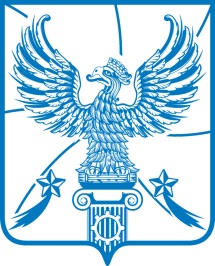 СОВЕТ  ДЕПУТАТОВМУНИЦИПАЛЬНОГО ОБРАЗОВАНИЯГОРОДСКОЙ ОКРУГ ЛЮБЕРЦЫ
МОСКОВСКОЙ ОБЛАСТИРЕШЕНИЕ    27.12.2023                                                                                                     № 127/20г. ЛюберцыО внесении изменений в Перечень коэффициентов, применяемых при расчете годовой арендной платы за нежилые помещения, являющиеся собственностью муниципального образования городской округ Люберцы Московской области, утвержденный Решением Совета депутатов муниципального образования городской округ Люберцы Московской области от 20.12.2017 № 157/18	В соответствии с Гражданским кодексом Российской Федерации, Федеральным законом от 06.10.2003 № 131-ФЗ «Об общих принципах организации местного самоуправления в Российской Федерации», Федеральным законом от 26.07.2006 № 135-ФЗ «О защите конкуренции», Уставом муниципального образования городской округ Люберцы Московской области, в целях обеспечения реализации полномочий по распоряжению муниципальной собственностью муниципального образования городской округ Люберцы Московской области, Совет депутатов городского округа Люберцы решил:1.Внести в Перечень коэффициентов, применяемых при расчете годовой арендной платы за нежилые помещения, являющиеся собственностью муниципального образования городской округ Люберцы Московской области, утвержденный Решением Совета депутатов муниципального образования городской округ Люберцы Московской области от 20.12.2017 № 157/18, (далее – Перечень) следующее изменение:	1.1. Изложить пункт 5.13 Перечня в следующей редакции:	«5.13. Размещение органов государственной власти, органов местного самоуправления городского округа Люберцы, государственных учреждений органов юстиции, здравоохранения, уголовно-исполнительной системы Российской Федерации, государственных учреждений Московской области, некоммерческих организаций, осуществляющих деятельность по сохранению и защите самобытности, культуры, языков и традиций народов Российской Федерации, представляющих и защищающих интересы предпринимателей в органах законодательной и исполнительной власти, торгово-промышленных палат, военного комиссариата, пожарных служб и служб по чрезвычайным ситуациям и пожарной безопасности, организаций, оказывающих государственные услуги в сфере ведения государственного кадастра недвижимости, осуществления государственного кадастрового учета недвижимого имущества, функции государственного мониторинга земель, геодезии и картографии, организаций, оказывающих услуги по технической инвентаризации и технической паспортизации, отделений политических партий, межмуниципальных средств массовой информации, предприятий общественного питания или предпринимателей, организующих работу столовой в здании администрации городского округа Люберцы и обеспечивающих питанием сотрудников предприятий и учреждений городского округа Люберцы и население по ценам ниже среднестатистического уровня открытой сети, учреждений и организаций инвалидов, муниципальных учреждений и муниципальных унитарных предприятий городского округа Люберцы, религиозных организаций, юридических лиц и индивидуальных предпринимателей, оказывающих услуги общественного питания обучающимся в муниципальных образовательных учреждениях, коворкинг-центров, что оформляется договорами безвозмездного пользования муниципальным недвижимым имуществом.».2. Опубликовать настоящее Решение в средствах массовой информации.3. Настоящее Решение вступает в силу с момента его официального опубликования.4. Контроль за исполнением настоящего Решения возложить на постоянную депутатскую комиссию по перспективному развитию, градостроительству, землепользованию и муниципальной собственности (Лактионов Д.И.).Глава городского округа Люберцы						    В.М.ВолковПредседатель Совета депутатов						    В.П.Ружицкий